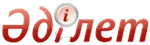 Об утверждении регламента государственной услуги "Субсидирование в рамках гарантирования и страхования займов субъектов агропромышленного комплекса"Постановление акимата Акмолинской области от 19 января 2016 года № А-1/20. Зарегистрировано Департаментом юстиции Акмолинской области 19 февраля 2016 года № 5256      Примечание РЦПИ.
      В тексте документа сохранена пунктуация и орфография оригинала.      В соответствии с пунктом 3 статьи 16 Закона Республики Казахстан от 15 апреля 2013 года «О государственных услугах», акимат Акмолинской области ПОСТАНОВЛЯЕТ:
      1. Утвердить прилагаемый регламент государственной услуги «Субсидирование в рамках гарантирования и страхования займов субъектов агропромышленного комплекса».
      2. Контроль за исполнением настоящего постановления возложить на первого заместителя акима области Отарова К.М.
      3. Настоящее постановление акимата области вступает в силу со дня государственной регистрации в Департаменте юстиции Акмолинской области и вводится в действие по истечении 10 календарных дней после дня его официального опубликования, но не ранее введения в действие приказа исполняющего обязанности Министра сельского хозяйства Республики Казахстан от 23 ноября 2015 года № 9-1/1018 «Об утверждении стандарта государственной услуги «Субсидирование в рамках гарантирования и страхования займов субъектов агропромышленного комплекса».      Аким области                               С.Кулагин  Утвержден      
постановлением акимата
 Акмолинской области 
от 19 января 2016 года
 № А-1/20      Регламент государственной услуги «Субсидирование в рамках гарантирования и страхования займов субъектов агропромышленного комплекса»1. Общие положения      1. Государственная услуга «Субсидирование в рамках гарантирования и страхования займов субъектов агропромышленного комплекса» (далее – государственная услуга) оказывается государственным учреждением «Управление сельского хозяйства Акмолинской области» (далее – управление).
      Прием заявления и выдача результата оказания государственной услуги осуществляется акционерным обществом «Казагромаркетинг» (далее – оператор).
      2. Форма оказания государственной услуги – бумажная.
      3. Результат оказания государственной услуги:
      1) выписка из протокола заседания комиссии под председательством заместителя акима области по вопросам субсидирования в рамках гарантирования и страхования займов субъектов агропромышленного комплекса (далее – комиссия);
      2) перечисление средств субсидий на счет гаранта или страховой организации (в случае одобрения).
      Форма предоставления результата оказания государственной услуги – бумажная.2. Описание порядка действий структурных подразделений (работников) услугодателя в процессе оказания государственной услуги      4. Основанием для начала процедуры (действия) по оказанию государственной услуги являются документы, предоставленные услугополучателем (далее – заемщик) оператору согласно пункта 9 стандарта государственной услуги «Субсидирование в рамках гарантирования и страхования займов субъектов агропромышленного комплекса», утвержденного приказом исполняющего обязанности Министра сельского хозяйства Республики Казахстан от 23 ноября 2015 года № 9-1/1018.
      5. Содержание каждой процедуры (действия), входящей в состав процесса оказания государственной услуги, длительность его выполнения:
      1 – этап:
      1) оператор после получения документов от заемщика проверяет полноту и соответствие действующему законодательству представленных документов и вносит на рассмотрение комиссии – 5 рабочих дней. В случае представления неполного пакета документов либо документов несоответствующих действующему законодательству возвращает их заемщику с указанием конкретных недостатков для их устранения;
      2) комиссия рассматривает список с приложенными заявлениями и документами от заемщиков и принимает решение, оформленное в виде протокола – 3 рабочих дня;
      3) оператор после подписания протокола заседания комиссии направляет кредитору и гаранту выписку из протокола – 2 рабочих дня;
      2 – этап:
      1) управление после получения выписки из протокола с положительным решением заключает договор с гарантом об условиях и порядке субсидирования комиссии по гарантии – 5 рабочих дней;
      2) гарант после подписания вышеуказанного договора подписывает договор гарантирования части кредита заемщика и направляет его кредитору – 5 рабочих дней;
      3) кредитор после получения договора гарантирования от гаранта подписывает его и передает для подписания заемщику – 4 рабочих дня;
      4) заемщик подписывает договор гарантирования – 1 рабочий день;
      5) кредитор:
      после подписания заемщиком договора гарантирования заключает с ним договор займа и осуществляет фактическую выдачу кредита – 5 рабочих дней;
      после выдачи кредита заемщику направляет гаранту заверенные им копии договора займа, платежного поручения о перечислении денег – 5 рабочих дней;
      6) гарант после получения документов направляет оператору сведения о предоставлении кредита и частичной оплаты гарантийной комиссии заемщику – 5 рабочих дней;
      7) оператор рассматривает представленные документы и направляет соответствующее письмо в управление – 3 рабочих дня;
      8) управление после получения письма осуществляет перечисление субсидий на счет гаранта – 5 рабочих дней.
      6. Результат процедуры (действия) по оказанию государственной услуги, который служит основанием для начала выполнения следующей процедуры (действия):
      1 – этап:
      1) проверка на полноту и соответствие действующему законодательству представленных документов и внесение на рассмотрение комиссии. В случае представления неполного пакета документов либо документов несоответствующих действующему законодательству возвращает их заемщику с указанием конкретных недостатков для их устранения;
      2) рассмотрение списка с приложенными заявлениями и документами от заемщиков и оформление протокола;
      3) направление кредитору и гаранту выписки из протокола;
      2 – этап:
      1) заключение договора с гарантом об условиях и порядке субсидирования комиссии по гарантии;
      2) подписание гарантом договора гарантирования;
      3) подписание кредитором договора гарантирования;
      4) подписание заемщиком договора гарантирования;
      5) заключение договора займа, выдача кредита;
      6) направление гаранту заверенных кредитором копий договора займа, платежного поручения о перечислении денег;
      7) направление оператору сведения о предоставлении кредита и частичной оплаты гарантийной комиссии заемщику;
      8) направления письма в управление;
      9) перечисление субсидий на счет гаранта.3. Описание порядка взаимодействия структурных подразделений (работников) услугодателя в процессе оказания государственной услуги      7. Перечень структурных подразделений (работников) услугодателя, которые участвуют в процессе оказания государственной услуги:
      1) оператор;
      2) комиссия;
      3) управление;
      4) гарант;
      5) кредитор;
      6) заемщик.
      8. Описание последовательности процедур (действий) между структурными подразделениями (работниками) с указанием длительности каждой процедуры (действия):
      1 – этап:
      1) оператор после получения документов от заемщика проверяет полноту и соответствие действующему законодательству представленных документов и вносит на рассмотрение комиссии – 5 рабочих дней. В случае представления неполного пакета документов либо документов несоответствующих действующему законодательству возвращает их заемщику с указанием конкретных недостатков для их устранения;
      2) комиссия рассматривает список с приложенными заявлениями и документами от заемщиков и принимает решение, оформленное в виде протокола – 3 рабочих дня;
      3) оператор после подписания протокола заседания комиссии направляет кредитору и гаранту выписку из протокола – 2 рабочих дня;
      2 – этап:
      1) управление после получения выписки из протокола с положительным решением заключает договор с гарантом об условиях и порядке субсидирования комиссии по гарантии – 5 рабочих дней;
      2) гарант после подписания вышеуказанного договора подписывает договор гарантирования части кредита заемщика и направляет его кредитору – 5 рабочих дней;
      3) кредитор после получения договора гарантирования от гаранта подписывает его и передает для подписания заемщику – 4 рабочих дня;
      4) заемщик подписывает договор гарантирования – 1 рабочий день;
      5) кредитор:
      после подписания заемщиком договора гарантирования заключает с ним договор займа и осуществляет фактическую выдачу кредита – 5 рабочих дней;
      после выдачи кредита заемщику направляет гаранту заверенные им копии договора займа, платежного поручения о перечислении денег – 5 рабочих дней;
      6) гарант после получения документов направляет оператору сведения о предоставлении кредита и частичной оплаты гарантийной комиссии заемщику – 5 рабочих дней;
      7) оператор рассматривает представленные документы и направляет соответствующее письмо в управление – 3 рабочих дня;
      8) управление после получения письма осуществляет перечисление субсидий на счет гаранта – 5 рабочих дней.
      9. Подробное описание последовательности процедур (действий), взаимодействий структурных подразделений (работников) услугодателя в процессе оказания государственной услуги, а также описание порядка взаимодействия с иными услугодателями отражается в справочнике бизнес-процессов оказания государственной услуги согласно приложению к настоящему регламенту.  Приложение к регламенту   
 государственной услуги   
 «Субсидирование в рамках  
гарантирования и страхования
 займов субъектов      
агропромышленного комплекса»Справочник бизнес-процессов оказания государственной услуги «Субсидирование в рамках гарантирования и страхования займов субъектов агропромышленного комплекса»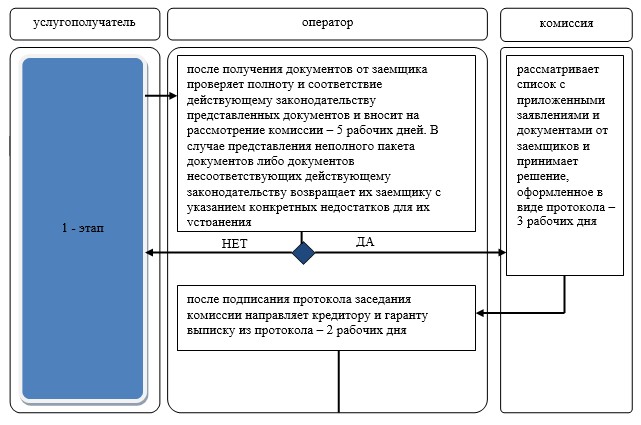 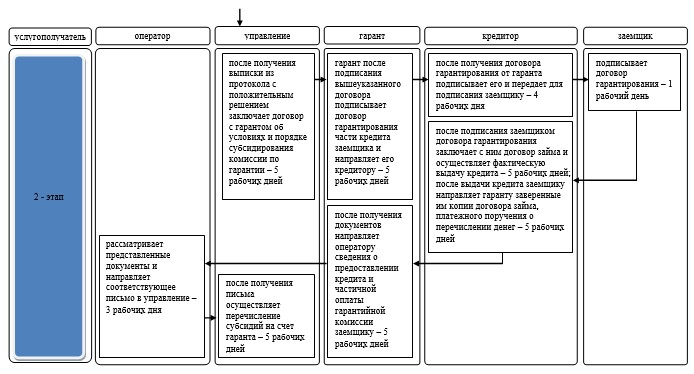 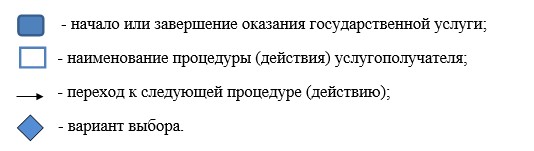 